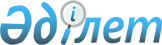 Маңғыстау облыстық мәслихатының 2014 жылғы 5 ақпандағы № 14/218 "Маңғыстау облысының Құрмет грамотасымен марапаттаудың Ережесі туралы" шешіміне өзгерістер енгізу туралыМаңғыстау облыстық мәслихатының 2021 жылғы 3 желтоқсандағы № 8/83 шешімі. Қазақстан Республикасының Әділет министрлігінде 2021 жылғы 8 желтоқсанда № 25649 болып тіркелді
      Маңғыстау облыстық мәслихаты ШЕШТІ:
      1. Маңғыстау облыстық мәслихатының "Маңғыстау облысының Құрмет грамотасымен марапаттаудың Ережесі туралы" 2014 жылғы 5 ақпандағы № 14/218 шешіміне (нормативтік құқықтық актілерді тіркеу Тізілімінде № 2365 болып тіркелген) келесідей өзгерістер енгізілсін:
      көрсетілген шешімнің тақырыбы жаңа редакцияда жазылсын:
      "Маңғыстау облысының Құрмет грамотасымен наградтаудың Ережесін бекіту туралы";
      көрсетілген шешіммен бекітілген Маңғыстау облысының Құрмет грамотасымен марапаттаудың Ережесінде:
      мемлекеттік тілдегі 1 тармақ жаңа редакцияда жазылсын, орыс тіліндегі мәтіні өзгеріссіз қалдырылсын:
      "1. Қоса беріліп отырған Маңғыстау облысының Құрмет грамотасымен наградтау туралы Ережесі бекітілсін.";
      осы Ереженің мемлекеттік тілдегі қосымшасындағы "марапаттау", "марапаттауға", "марапатталады" деген сөздер "наградтау", "наградтауға", "наградталады" деген сөздермен ауыстырылсын.
      2. "Маңғыстау облыстық мәслихатының аппараты" мемлекеттік мекемесі Қазақстан Республикасының заңнамасында белгіленген тәртіппен:
      1) осы шешімді Қазақстан Республикасы Әділет министрлігінде мемлекеттік тіркеуді;
      2) осы шешімді оны ресми жариялағаннан кейін Маңғыстау облыстық мәслихатының интернет-ресурсында орналастыруды қамтамасыз етсін.
      3. Осы шешім алғашқы ресми жарияланған күнінен кейін күнтізбелік он күн өткен соң қолданысқа енгізіледі.
					© 2012. Қазақстан Республикасы Әділет министрлігінің «Қазақстан Республикасының Заңнама және құқықтық ақпарат институты» ШЖҚ РМК
				
      Маңғыстау облыстық мәслихатының хатшысы 

Н. Тумышев
